II. HƯỚNG DẪN CÁC BƯỚC KHAI BÁO Y TẾ TOÀN DÂN QUA NCOVI: 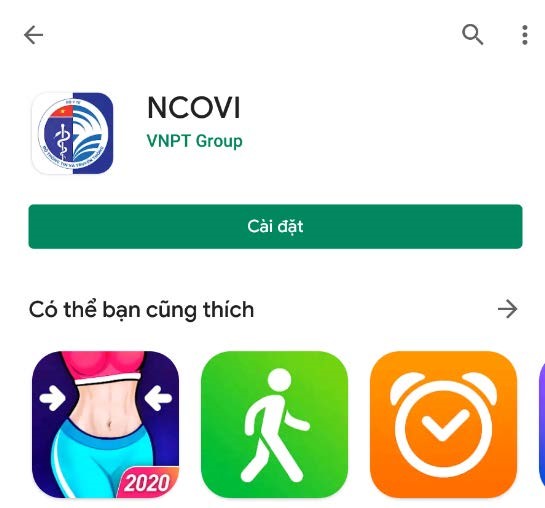 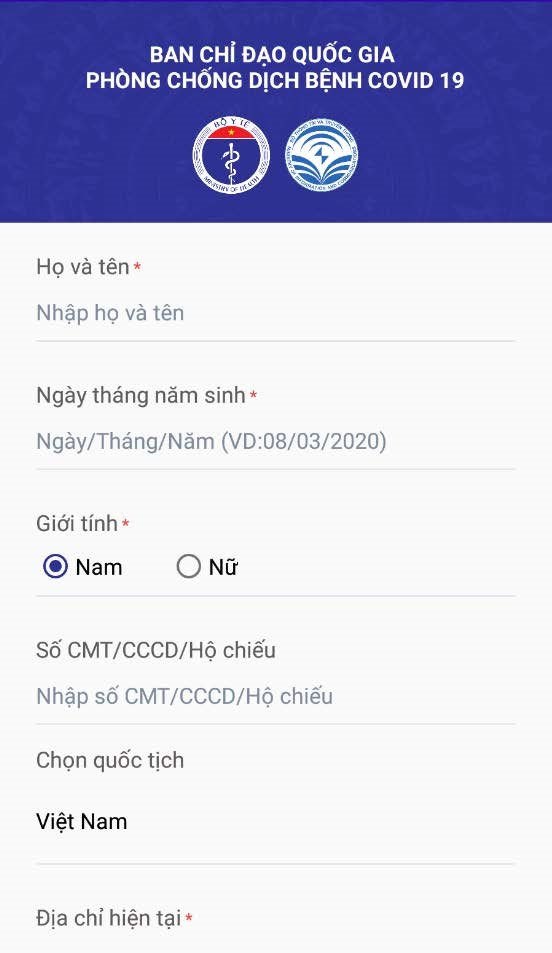 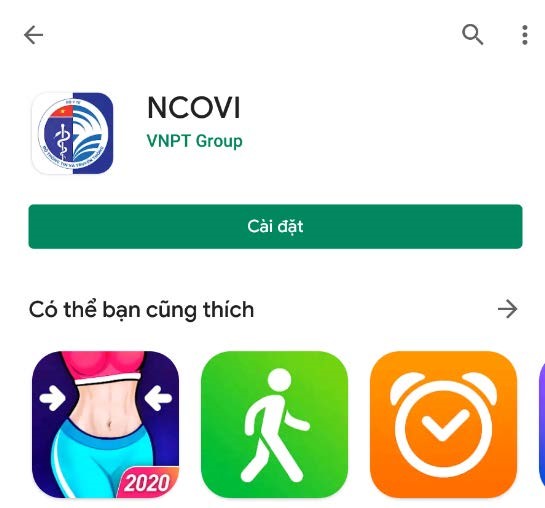 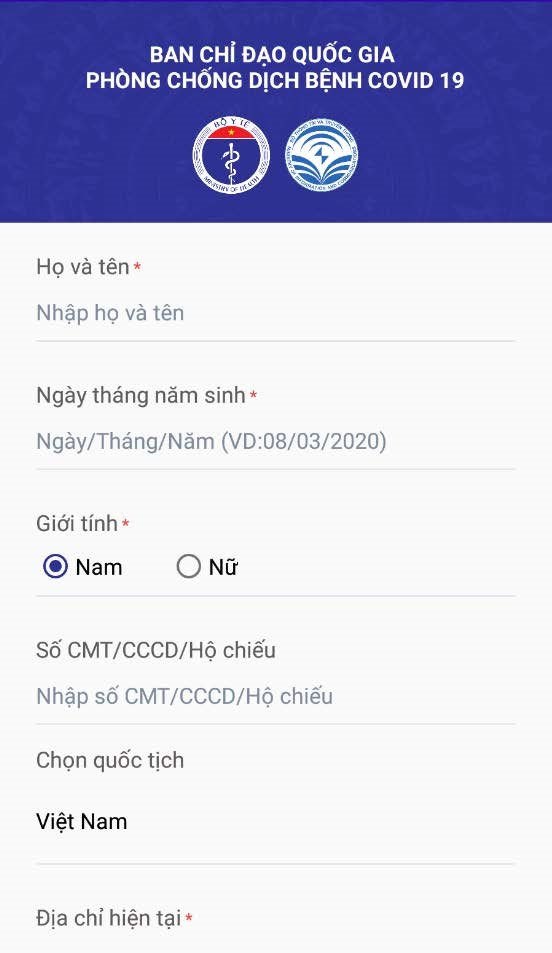 Bước 3: Tích dấu "Tôi cam kết các thông tin khai báo là trung thực" và nhấn "Xác thực OTP". 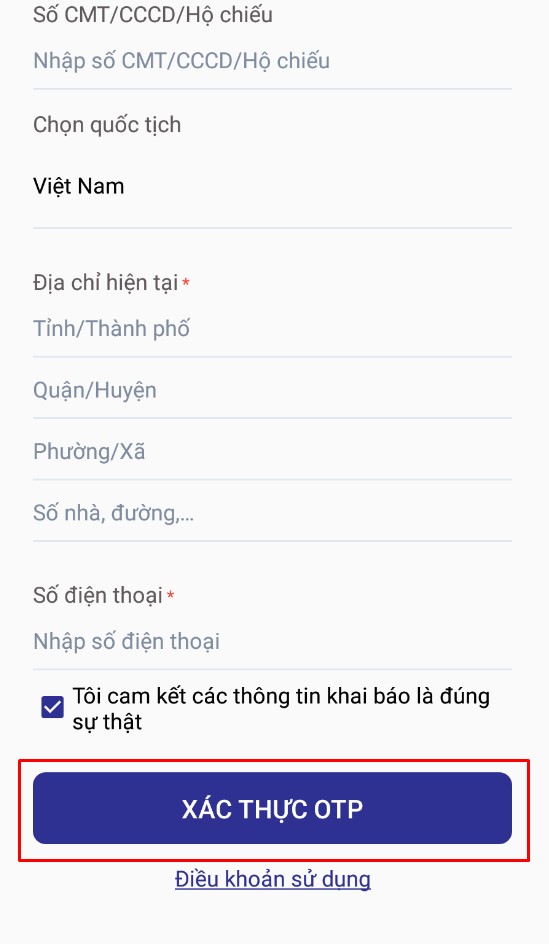 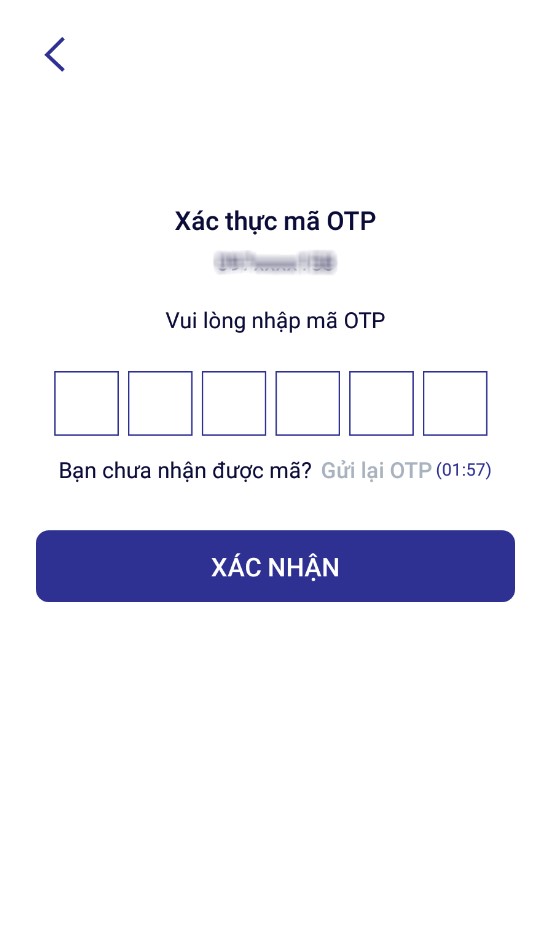 Bước 4: Nhập mã OTP gồm 6 chữ số gửi về thiết bị di động qua tin nhắn từ số điện thoại đăng ký. 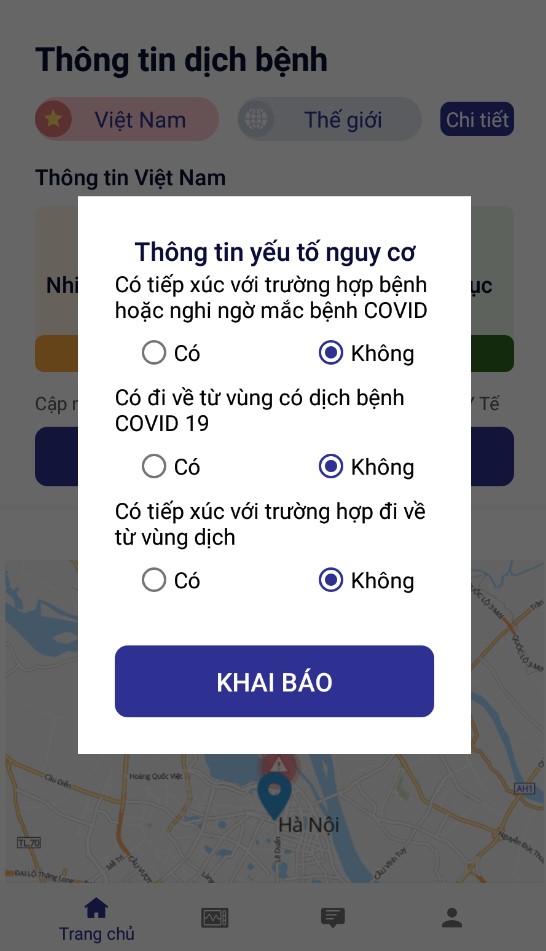 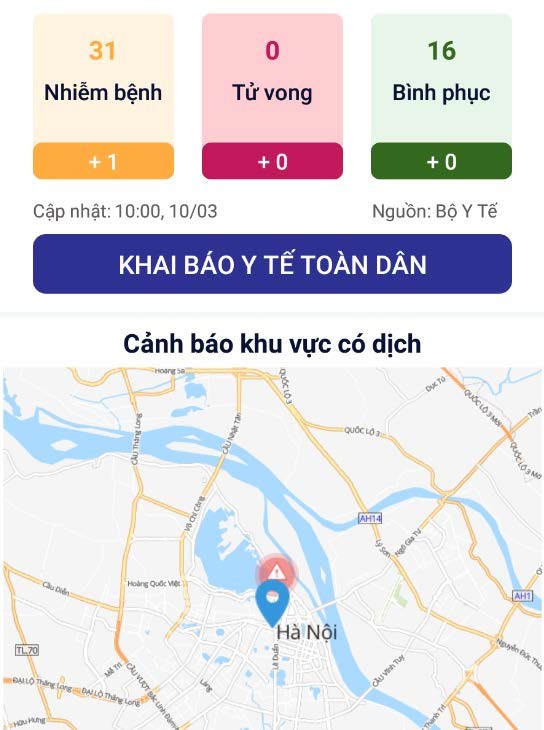 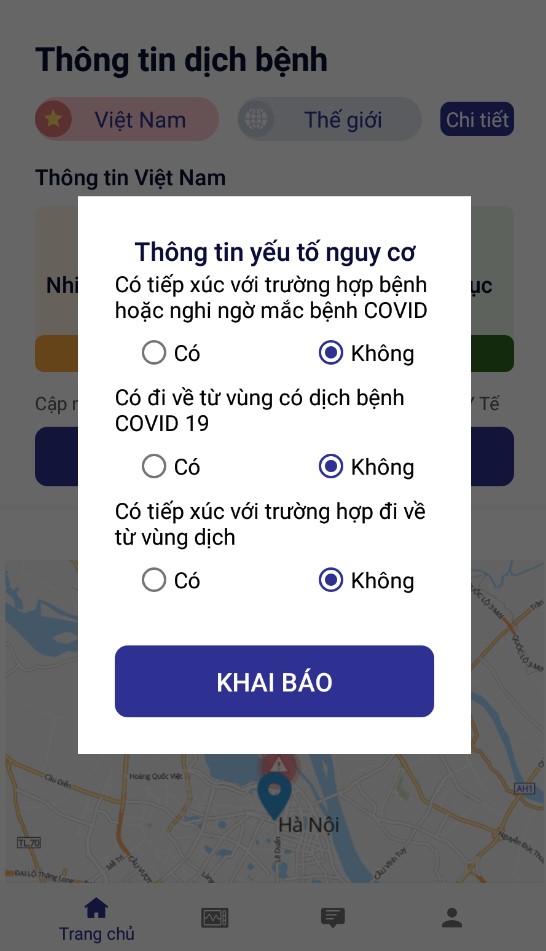 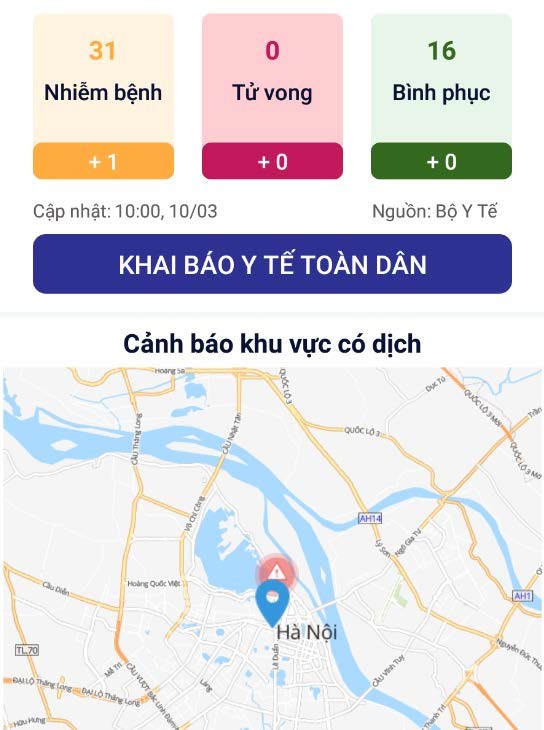 Bước 7: Điền thông tin cá nhân và nhấn "Tiếp tục". 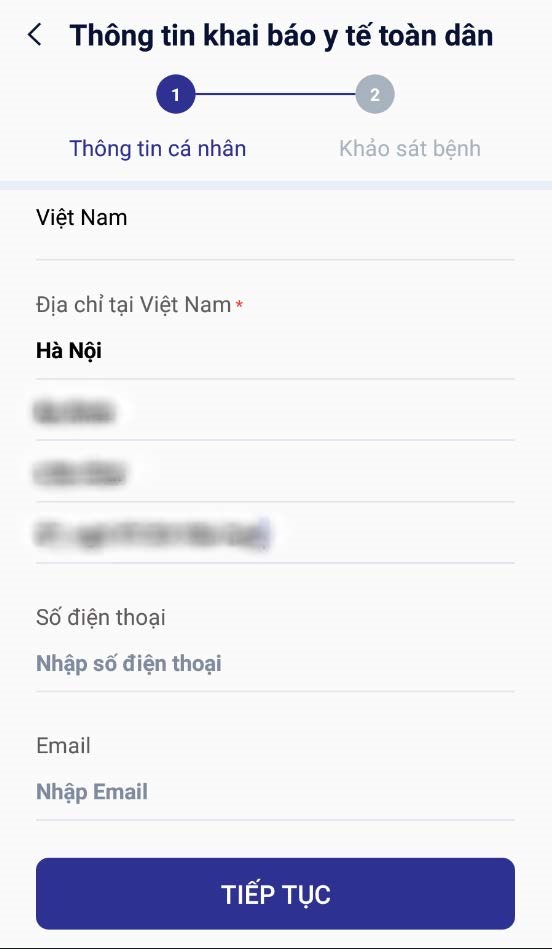 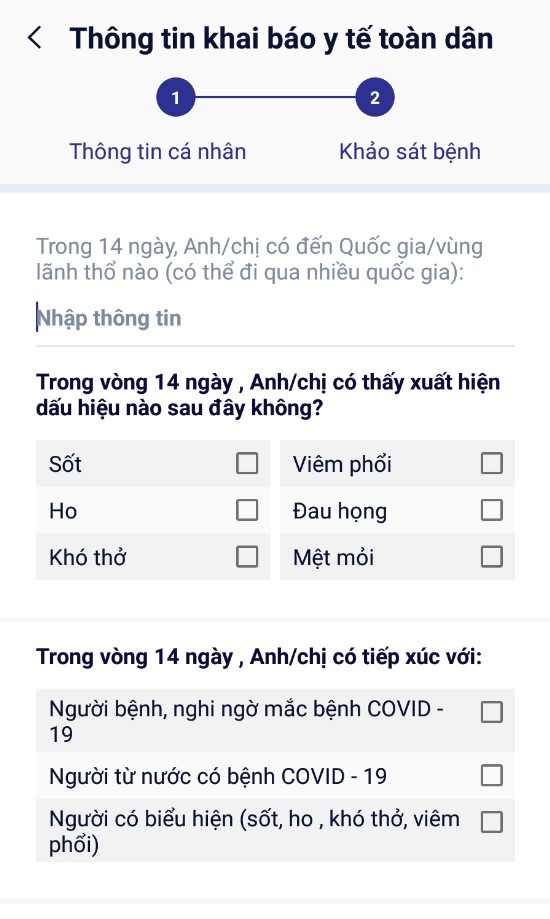 Bước 8: Điền thông tin khai báo y tế toàn dân. Bước 9: Tích dấu "Tôi cam kết các thông tin khai báo là đúng sự thật" và nhấn "Gửi thông tin khai báo". 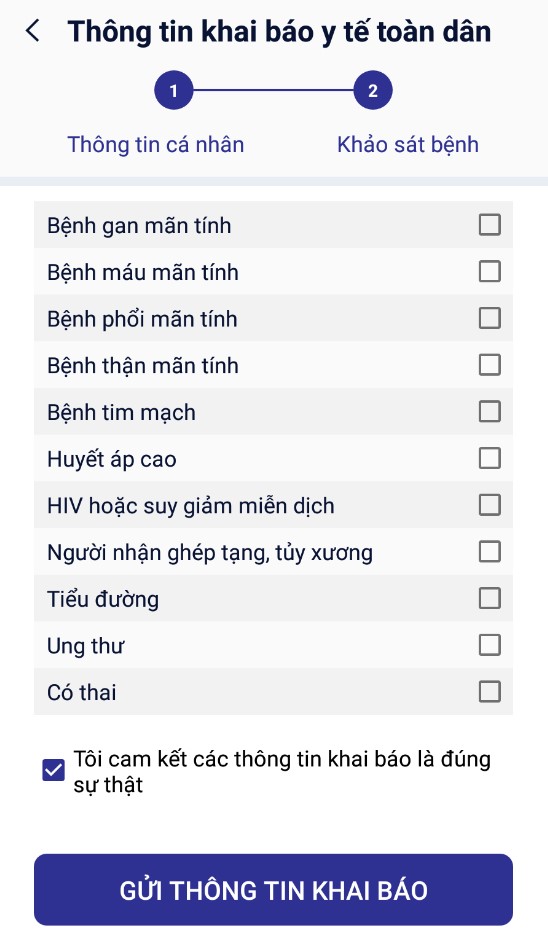 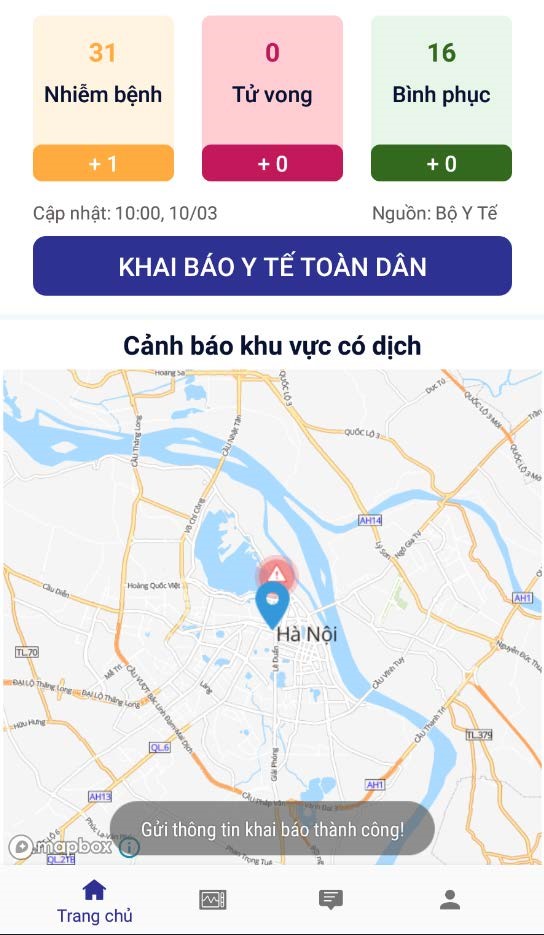 Bước 10: Hệ thống thông báo "Gửi thông tin khai báo thành công". Ngoài ra, người dùng app có thể gửi thông tin theo dõi sức khỏe. 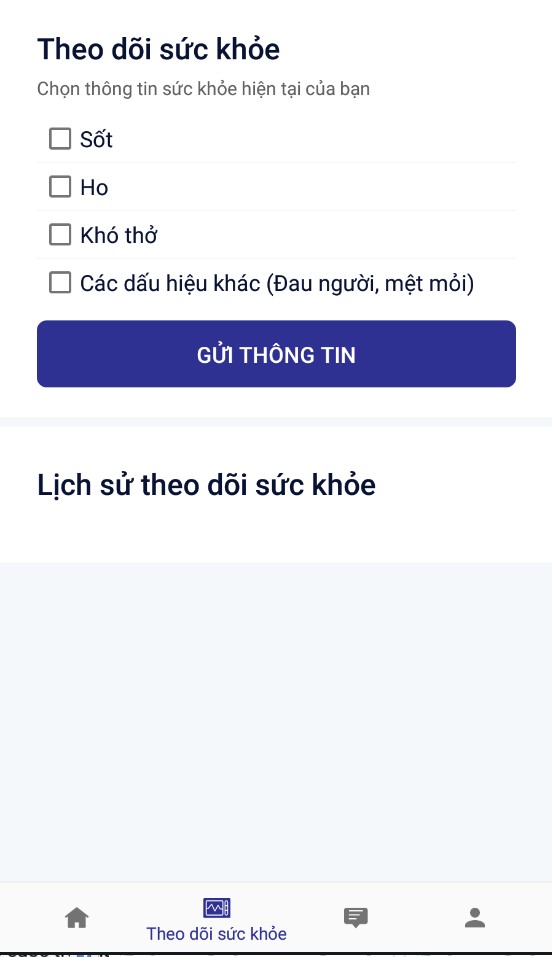 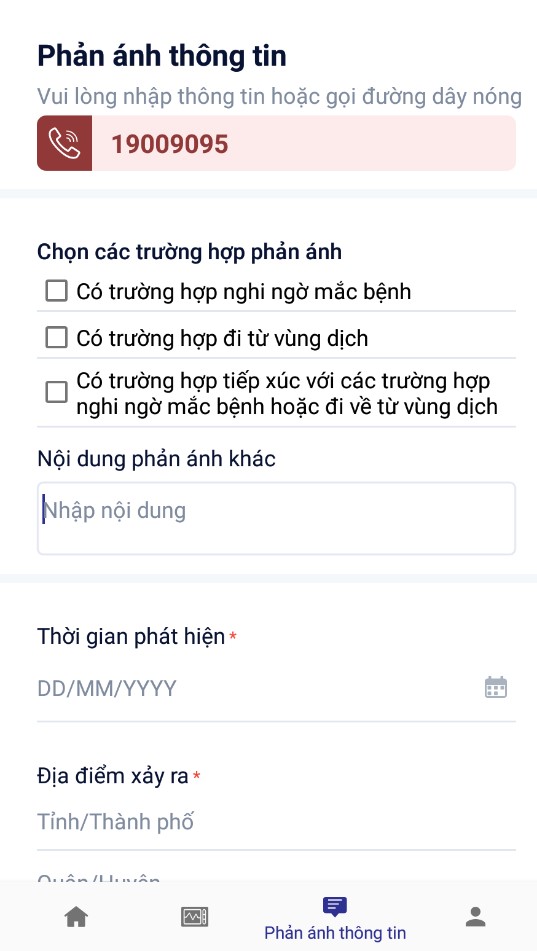 Người dùng cũng có thể phản ánh thông tin về các trường hợp nghi ngờ mắc bệnh và đi từ vùng dịch cũng như tiếp xúc với người nghi ngờ mắc bệnh và đi từ vùng dịch. 